Word of the Day: 9/15/2014rident [RAHYD-nt] 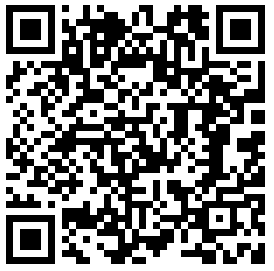 Part of speech: adjectivelaughing; smiling; cheerful.Example Sentence: He flashed her a smile, but she didn't miss the fact that this rident expression did nothing to alter the bleakness in his eyes.-- Elizabeth George, Deception on His Mind , 1997Word of the Day: 9/16/2014 prevaricator  [pri-VAR-i-key-ter] Part of speech: noun1. a person who speaks falsely; liar.2. a person who speaks so as to avoid the precise truth; quibbler; equivocator. 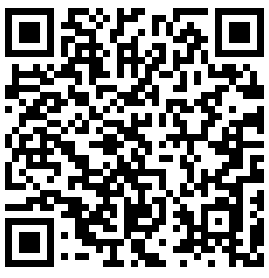 Example Sentence: "Whose words are now false? You twist-tonguedprevaricator , did I not see with these very eyes thatman you speak of save you from those three peasants—”-- Rebecca Reisert, The Third Witch , 2001Word of the Day: 9/17/2014pettifogger [PET-ee-fog-ur]Part of Speech: noun1. A petty, unscrupulous lawyer; a shyster. 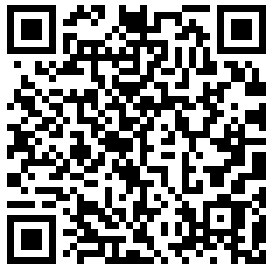 2. A person who quibbles over trivia.Example Sentence: A more respectable-looking individual was never seen; he really looked what he was, a gentleman of the law-- there was nothing of the pettifogger about him.-- George Borrow, LavengroWord of the Day: 9/18/2014scintilla [sin-TIL-uh] Part of Speech: nounA tiny or scarcely detectable amount; the slightest particle; a trace; a spark.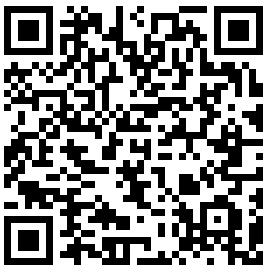 Example Sentence: In victory, they must hold on to at least a scintilla of humility, lest they get too cocky -- and ripe for a take down.-- Bill Breen, "We are literally trying to stop time", Fast Company , May 2000Word of the Day: 9/19/2014interregnum 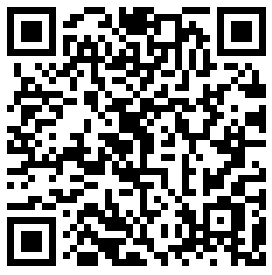   [in-tuhr-REG-nuhm]Part of Speech: noun1. The interval between two reigns; any period when a state is left without a ruler.2. A period of freedom from authority or during which government functions are suspended. 3. Any breach of continuity in an order; a lapse or interval in a continuity. Example Sentence: They were at the moment enjoying a sort of interregnum from Roman authority.-- Frederic William Farrar, Life of St. Paul 2002 